[Red text – complete and/or delete][Green text – examples for reference; delete once completed]THE SITE AND LOCALITYThe Site dimensions (including site area), topography, orientation, vegetation, existing development, adjoining development, street frontages etcSpecial features – heritage, environmental, distance from town centre, Significant site constraints – flooding, bushfire, ASSInsert Location mapInsert Aerial photograph of site and photos of siteThe Locality [brief outline]Type and scale of existing adjoining and surrounding developmentThe context of the site – a low density residential area, town centre location, industrial, rural??Other similar developments in the areaClose to services and/or public transportTHE PROPOSAL AND BACKGROUND The Proposal The proposal seeks consent for [INSERT GENERAL DESCRIPTION].Specifically, the proposal involves:Demolition…..Construction of……Subdivision…Tree removal, excavation, stormwater infrastructure The key development data is provided in Table 1. Table 1: Key Development DataProvide a key plan/diagrams/perspective to show the general outline of the proposal and include other plans in Annexures. BackgroundThe development application was lodged on . A chronology of the development application since lodgement is outlined in Table 2.Table 2: Chronology of the DASite History (if relevant and only brief – anything the Panel should know)Has the site been the subject of a previous/ numerous development proposals?Are there any concurrent applications currently being considered?Any other important points on site or application historyAny other relevant information on context of the site e.g., adjacent approvals / applications that the Panel should be made aware of.PLANNING CONTROLS The site is located within the [INSERT ZONING] pursuant to Clause 2.3 of the [INSERT RELEVANT LEP] (Figure ##) [insert zoning map extract]. The proposal [is/is not] permissible in the zone with consent. The proposal is [consistent/inconsistent] with the zone objectives. INSERT ZONING MAPA summary of the key matters for consideration and non-compliances arising from the relevant EPIs are outlined in Table 3. The pre-conditions to the grant of consent have been considered and are outlined in bold.Table 3: Summary of Key Matters in the Relevant EPIsREFERRALS AND SUBMISSIONS Agency Referrals and Concurrence The development application has been referred to various agencies for comment/concurrence/referral as required by the EP&A Act and outlined below in Table 4. Table 4: Concurrence and Referrals to agenciesCouncil Referrals The development application has been referred to various Council officers for technical review as outlined Table 5. Table 5: Consideration of Council ReferralsCommunity Consultation The proposal was notified in accordance with the DCP/Council’s Community Participation Plan from  until A total of ### unique submissions, comprising ## objections and ## submissions in favour of the proposal, were received. The issues raised in these submissions included the following [indicate whether they form key issues or can be resolved through conditions]:Issue IssueIssue KEY ISSUESThe following key issues are relevant to the assessment of this application having considered the relevant planning controls and the proposal in detail:Bulk and Scale Urban design Building height PermissibilityServicing Subdivision design and layoutConsistency with planning controlsNoise Biodiversity RECOMMENDATIONFollowing a preliminary assessment of the development application in relation to the development controls, taking into account the issues raised in submissions from the community, Council officers and agencies, the Council considers:that a request for information letter should be sent to the applicant, requesting the following issues to be further addressed:OR The Council considers that the proposal can be supported in its current form and can proceed to prepare a final determination report within [INSERT No of weeks].ATTACHMENTS The following attachments are provided:Attachment A: Locality/Context Plan Attachment B: Architectural PlansAttachment C: Clause 4.6 Request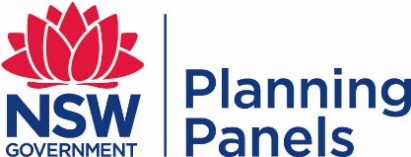 COUNCIL LOGOCOUNCIL ASSESSMENT BRIEFING REPORT TO PANEL PLANNING PANEL COUNCIL ASSESSMENT BRIEFING REPORT TO PANEL PLANNING PANEL PANEL REFERENCE & DA NUMBER[Panel Ref Number] – [DA#] PROPOSAL [brief description] (as described in Schedule 1)ADDRESSLot ## DP ## [Street Address]APPLICANTOWNERDA LODGEMENT DATEAPPLICATION TYPE [Development Application (Designated/Integrated)/Concept Development Application/CROWN DA]REGIONALLY SIGNIFICANT CRITERIASection 2.19(1) and Clause ## of Schedule 6 of State Environmental Planning Policy (Planning Systems) 2021  declares the proposal regionally significant development as: [Insert development type] CIV$#### (excluding GST)CLAUSE 4.6 REQUESTS [Nominate the relevant LEP/SEPP Clause to be varied and zoning]LIST OF ALL RELEVANT PLANNING CONTROLS (S4.15(1)(A) OF EP&A ACT)State Environmental Planning Policy (Biodiversity and Conservation) 2021State Environmental Planning Policy (Building Sustainability Index: BASIX) 2004State Environmental Planning Policy (Housing) 2021State Environmental Planning Policy (Industry and Employment) 2021State Environmental Planning Policy No 65—Design Quality of Residential Apartment DevelopmentState Environmental Planning Policy (Planning Systems) 2021State Environmental Planning Policy (Precincts—Central River City) 2021State Environmental Planning Policy (Precincts—Eastern Harbour City) 2021State Environmental Planning Policy (Precincts—Regional) 2021State Environmental Planning Policy (Precincts—Western Parkland City) 2021State Environmental Planning Policy (Primary Production) 2021State Environmental Planning Policy (Resilience and Hazards) 2021State Environmental Planning Policy (Resources and Energy) 2021State Environmental Planning Policy (Transport and Infrastructure) 2021Draft [XXXX] Local Environmental Plan [YYYY];Draft Remediation of Land SEPP;Draft Design and Place SEPP;Draft SEPP (Environment);[NAME] Local Environmental Plan [YEAR]; [NAME] Development Control plan [YEAR].AGENCY REFERRALSTOTAL & UNIQUE SUBMISSIONS  KEY ISSUESDOCUMENTS SUBMITTED FOR  CONSIDERATION[Plans, reports, Clause 4.6]PREVIOUS BRIEFINGS Or N/A PLAN VERSION Version No ASSESSMENT STATUS[Awaiting amended plans/information] [on notification] [Awaiting agency referrals] etc PREPARED BY[Council Officer ]DATE OF REPORTControl ProposalSite areaGFAFSR (retail/residential)Clause 4.6 RequestsYes/No – specify No of apartmentsMax HeightLandscaped areaCar Parking spacesSetbacks[insert other key data]DateEventExhibition of the application DA referred to external agencies Request for Information from Council to applicant Panel briefing Amended plans lodged [outline main change and discuss outside table if needed) dated  accepted by Council under Cl 38 of the 2021 EP&A Regulation on . EPIMatters for Consideration(Brief summary)Comply (Y/N)State Environmental Planning Policy (Biodiversity & Conservation) 2021Chapter 2: Vegetation in non-rural areasChapter 3: Koala Habitat Protection 2020Chapter 4: Koala Habitat Protection 2021Chapter 5: River Murray Lands Chapter 6: Bushland in Urban AreasChapter 8: Sydney Drinking Water CatchmentChapter 9: Hawkesbury-Nepean RiverChapter 10: Sydney Harbour CatchmentChapter 11: Georges River CatchmentChapter 12: Willandra Lakes Region World Heritage AreaY/NBASIX SEPPNo compliance issues identified subject to imposition of conditions on any consent granted. Y/NState Environmental Planning Policy (Housing) 2021Chapter 2: Affordable HousingInfill affordable housing, boarding houses, boarding houses – Land and Housing Corporation, supportive accommodation, Residential flat buildings—social housing providers, public authorities and joint ventures, Residential development—Land and Housing CorporationChapter 3: Diverse HousingSecondary dwellings, Group Homes, Co-living housing, build-to-rent housing, Housing for Seniors and people with a disability, short-term rental accommodation, manufactured home estates and caravan parks. Y/NState Environmental Planning Policy (Industry and Employment) 2021Chapter 2: Western Sydney Employment AreaChapter 3: Advertising and SignageSection 3.6 – granting consent to signageSection 3.11(1) – matters for consideration Y/NSEPP 65Clause 30(2) - Design Quality Principles - The proposal is consistent/contrary to the design quality principles and the proposal is consistent/contrary to the ADG requirements for car parking, communal open space….Y/NState Environmental Planning Policy (Planning Systems) 2021Chapter 2: State and Regional Development Section 2.19(1) declares the proposal regionally significant development pursuant to Clause # of Schedule 6.Chapter 3: Aboriginal Land (where applicable)Section 3.8 – consent authority must have regard to matters in section 3.7(2) that are included in a development delivery plan that is applicable to land to which this Chapter applies when determining an application for development consent to carry out development on that land.Section 3.10 – declaration as regionally significant development Y/NState Environmental Planning Policy (Precincts—Central River City) 2021State Environmental Planning Policy (Precincts—Eastern Harbour City) 2021State Environmental Planning Policy (Precincts—Regional) 2021State Environmental Planning Policy (Precincts—Western Parkland City) 2021Chapter 2: State Significant PrecinctsOther relevant chapters based on location Y/NState Environmental Planning Policy (Primary Production) 2021Chapter 2: Primary Production and rural developmentChapter 3: Central Coast Plateau AreasY/NSEPP (Resilience & Hazards) Chapter 2: Coastal Management Section 2.7(4) – certain development in coastal wetlands or littoral rainforest on the Coastal Wetlands and Littoral Rainforests Area MapSection 2.8(1) - Development on land in proximity to coastal wetlands or littoral rainforestSection 2.10(1) & (2) - Development on land within the coastal environment areaSection 2.11(1) - Development on land within the coastal use areaSection 2.12 - Development in coastal zone generally —development not to increase risk of coastal hazards.Section 2.13 - Development in coastal zone generally - coastal management programs to be considered.Chapter 4: Remediation of LandSection 4.6 - Contamination and remediation has been considered in the Contamination Report and the proposal is satisfactory subject to conditions.Y/NState Environmental Planning Policy (Resources and Energy) 2021Chapter 2: Mining, petroleum production and extractive industries Chapter 3: Extractive industries in Sydney AreaY/NState Environmental Planning Policy (Transport and Infrastructure) 2021Chapter 2: InfrastructureSection 2.48(2) (Determination of development applications—other development) – electricity transmission - the proposal is satisfactory subject to conditions.Section 2.118(2) - Development with frontage to classified roadSection 2.119(2)   Impact of road noise or vibration on non-road developmentSection 2.121(4) - Traffic-generating developmentChapter 3: Educational EstablishmentsSection 3.23 - Centre-based childcare facility—matters for consideration by consent authoritiesChapter 4: Major Infrastructure CorridorsChapter 5: Three Ports – Port Botany, Port Kembla and NewcastleY/NProposed Instruments No compliance issues identified.YesLEPClause 2.3 – Permissibility and zone objectivesClause ? - Urban release areas/satisfactory arrangements clausesY/NDCP Y/NAgencyConcurrence/referral triggerComments (Issue, resolution, conditions)ResolvedConcurrence Requirements (s4.13 of EP&A Act) (if none – N/A – to show consideration)Concurrence Requirements (s4.13 of EP&A Act) (if none – N/A – to show consideration)Concurrence Requirements (s4.13 of EP&A Act) (if none – N/A – to show consideration)Concurrence Requirements (s4.13 of EP&A Act) (if none – N/A – to show consideration)Environment, Energy & Science Group within DPIES7.12(2) - Biodiversity Conservation Act 2016The proposal is likely to significantly affect threatened species and accordingly, the proposal has provided a biodiversity development assessment report. This report concluded…… Concurrence has not/has been granted. Y/NReferral/Consultation Agencies (if none – N/A – to show consideration)Referral/Consultation Agencies (if none – N/A – to show consideration)Referral/Consultation Agencies (if none – N/A – to show consideration)Referral/Consultation Agencies (if none – N/A – to show consideration)RFSS4.14 – EP&A ActDevelopment on bushfire prone landY/NIntegrated Development (S 4.46 of the EP&A Act) (if none – N/A – to show consideration)Integrated Development (S 4.46 of the EP&A Act) (if none – N/A – to show consideration)Integrated Development (S 4.46 of the EP&A Act) (if none – N/A – to show consideration)Integrated Development (S 4.46 of the EP&A Act) (if none – N/A – to show consideration)RFSS100B - Rural Fires Act 1997bush fire safety of subdivision of land that could lawfully be used for residential or rural residential purposes or development of land for special fire protection purposesY/NTransport for NSW S138 - Roads Act 1993 for works in the road reserve.Y/NHeritage NSWS58 of the Heritage Act 1977 for demolition or works etc to an item listed on State Heritage Register or with an interim heritage order. Y/NOfficerCommentsResolved Engineering Council’s Engineering Officer reviewed the stormwater concept plan and considered the proposed stormwater management arrangements are unsatisfactory and require amended and/or additional information to be provided from the applicant. Refer to the Key Issues section.NoTraffic Council’s Traffic Engineering Officer reviewed the proposal and raised concerns in relation to traffic generation and car parking. These issues are considered in more detail in the Key Issues section of this report. Refer to key IssuesBuildingNo objections subject to recommended conditionsYes(conditions)HealthY/NWasteY/NPublic Domain/AssetsY/NSubdivision EngineerY/NHeritage Y/N[INSERT OTHER]